25 апреля 2019 года в детском саду «Улыбка» состоялся районный экологический конкурс «Войди в природу другом». Конкурс проходил в форме интеллектуальной олимпиады «Эколята-Дошколята». В олимпиаде приняли участие дети детского сада «Светлячок»: 
Ширяева Аделина – старшая группа «Рябинка», Федора Милана – подготовительная группа «Жемчужинка». 
Участникам предстояло пройти множество интересных интеллектуальных испытаний. Задания олимпиады были разделены на четыре блока - животный мир, растительный мир, неживая природа, живая природа и правила поведения в природе. 
Участие в подобных конкурсах может выступить очень важным стимулом познавательной активности детей. Вполне возможно, что ребенок с удовольствием будет получать новые знания для того, чтобы занимать призовые места в рамках олимпиадного движения. Участники конкурса получили сертификаты и подарки. 
Желаем нашим детям дальнейших побед и удачи! 
Воспитатель 
Шемухина И. И.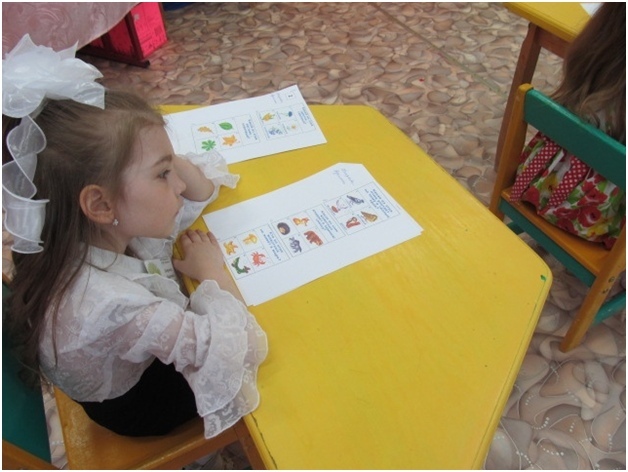 